Yashyn AndreyExperience:Position applied for: Chief OfficerDate of birth: 18.01.1979 (age: 38)Citizenship: UkraineResidence permit in Ukraine: NoCountry of residence: UkraineCity of residence: MykolayivPermanent address: NikolaevContact Tel. No: +38 (051) 241-23-94 / +38 (067) 488-61-04E-Mail: andrik_bor@ukr.netSkype: Yashyn AndriyU.S. visa: NoE.U. visa: NoUkrainian biometric international passport: Not specifiedDate available from: 17.07.2017English knowledge: GoodMinimum salary: 7300 $ per monthPositionFrom / ToVessel nameVessel typeDWTMEBHPFlagShipownerCrewing2nd Officer25.02.2013-19.06.2013MSC LISBONContainer Ship107849-LIBERIACLAUS-PETER OFFENMARSTAFF2nd Officer20.07.2012-15.11.2012MSC ROMAContainer Ship107849-LIBERIACLAUS-PETER OFFENMARSTAFF2nd Officer28.12.2011-17.04.2012WESTWOOD DISCOVERYContainer Ship21583-LIBERIACLAUS-PETER OFFENMARSTAFF2nd Officer18.05.2011-22.09.2011aaaaaZZZContainer Ship111249-LIBERIACLAUS-PETER OFFENMARSTAFF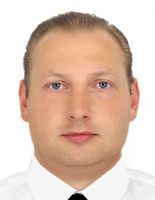 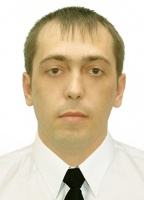 